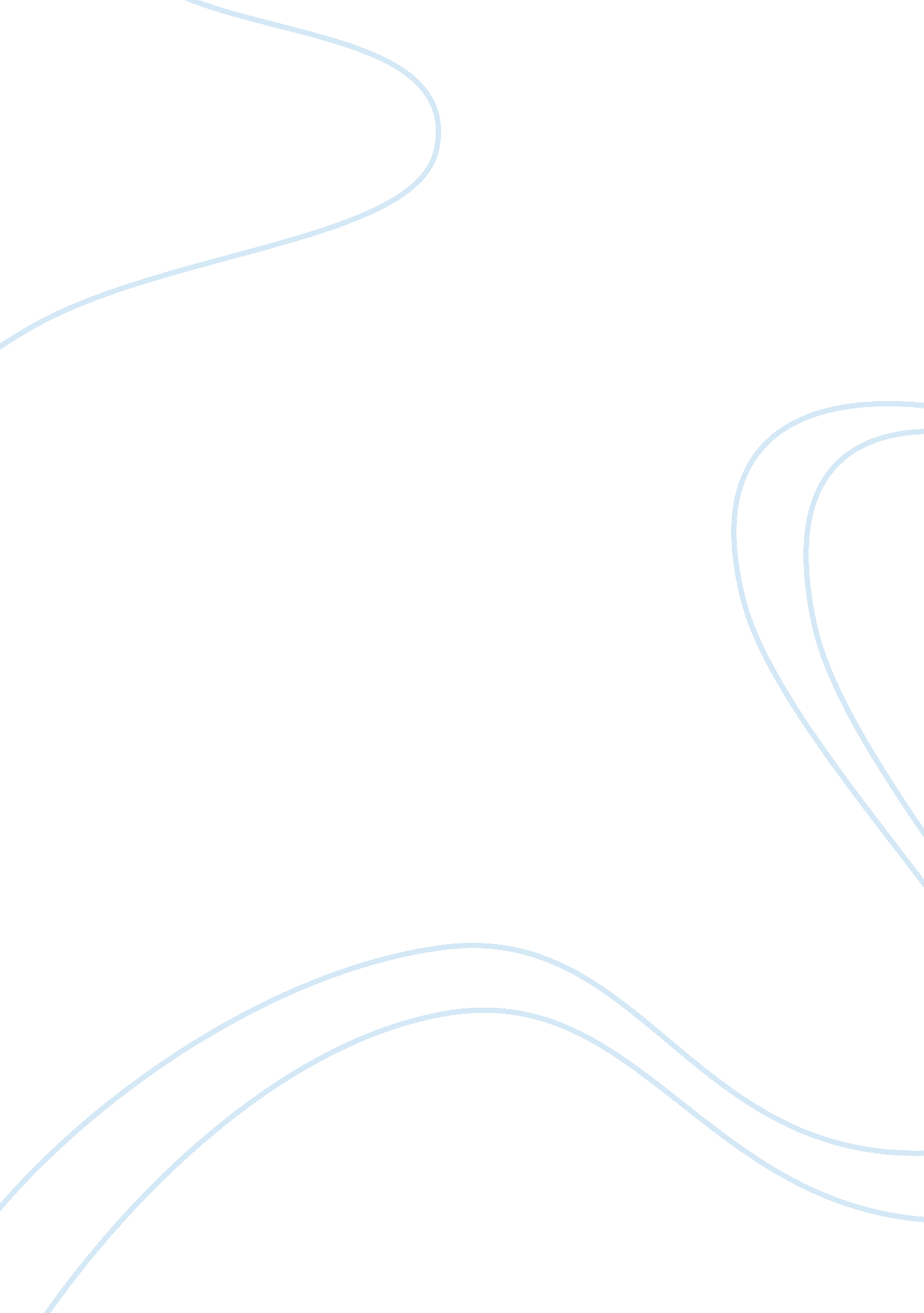 Good example of theology and falsification essayReligion, God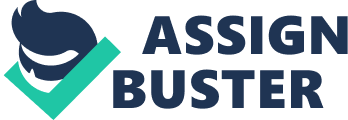 Analysis of Philosophy and Falsification by Antony Flew Antony Flew starts our three-path examination on the ramifications that adulteration has on religious philosophy by demonstrating that any philosophical explanation that is postured must remained up to the same test as any declaration: There must fundamentally be a relating nullification of that affirmation. Most philosophical explanations may not compare with a nullification; that is to say that there is no conceded case in which the announcement could not hold genuine. In denying that there could be an announcement that could nullify any philosophical articulation (i. e. " God made the world"; " God has an arrangement for us"), our announcement, essentially, kicks the bucket a " demise by a thousand capabilities". Flew is by all accounts expressing that unless a philosophical proclamation is an attestation, it is an aimless and " fraudulent" articulation: for instance, on the off chance, that " You should do something according to God's will" is not planned as a statement, then it truly is the same, as " You should", which is an unconvincing substitution. 
Antony Flew formed the Falsification Principle, which acknowledges that an announcement is undeniable, and consequently genuine on the off chance that it is comprehended what exact proof could represent a negative mark against it. As such, the Falsification Principle requests that adherents have the capacity to say what would make them withdraw their announcements or recognize that they are genuinely tested, if those announcements are to have significant substance. Flew contended that adherents do not fulfill these requests thus is religious dialect is negligible. “ Philosophy and Falsification" ( Flew 25) speaks to Flew’s endeavor to inspect the announcement " God cherishes us," against the foundation of Christian theodicy–the conviction that the integrity of God can be accommodated with the appearing disagreement that there is characteristic and good abhorrent on the planet he made. With his later exposition, " The Presumption of Atheism" (Stiver, 25) it is a standout amongst the most prominent commitments to the reasoning of religion ever composed. Distortion was produced as an enhanced way analyzing the seriousness or overall of religious proclamations that looked to intention the shortcoming of verifications. It teaches that a hypothesis ought to be acknowledged until demonstrated false and a hypothesis that cannot be demonstrated false is inane. A hypothesis must have distortion criteria. 
This is somewhat in light of Hare's reaction to Flew, in which Hare raises the idea of a bilk, an extravagant method for saying " an unsubstantiated predisposition", to which we are all intrinsically subjected just by existing in a universe of observational configuration. Hare expresses that Flew is utilizing this idea as an issue of clarification, while it is truly just a premise on which to construct clarifications. He accepts that Flaw’s " philosophical explanation" require not be subjected to the dichotomy of " affirmation versus non-declaration", for these announcements as being what is indicated are basically perspectives on which to assemble testable clarifications and declarations (Gordon, 56). Flaw reacts to Hare in expressing that lessening religious declarations to bilks, we are not practically expressing anything. 
Mitchell, thusly, demonstrates that there is a contrast between definitively permitting an inconsistency to refute a statement, and permitting any disagreement to discredit it. He utilizes the illustration that a scholar would permit the actuality of ache to represent a negative mark against the statement that " God adores men", then again it would not totally and conclusively discredit the declaration. (I am not certain of the ramifications of this such a great amount as it permits one eventually to think of courses around such a disagreement.) His illustration permits us to concede that something may represent a negative mark against a religious affirmation, while Hare's bilk is unequivocally non-falsifiable. He concurs with Flew that religious proclamations should fundamentally be statements, additionally that such articulations are not falsifiable (significance, I accept, that he takes them to be trivial). He recommends that these attestations may even be incomprehensible, and a religious individual is in " consistent risk" of moving into such an attitude (in, for instance, utilizing these announcements exclusively as consolation). 
Flew utilized the Falsification Principle to endeavor to demonstrate that religious proclamations are aimless in light of the fact that a religious professor will permit nothing to end up being tallied against his or her convictions, for instance, devotees give reasons that keep up God's integrity whatever confirmation is offered actually and Flew expressed that these steady capabilities render religious explanations useless, on the grounds that they bite the dust the 'passing of a thousand capability'. 
Flew utilized Wisdom's Parable of the Gardener to represent how professors will not permit confirmation to end up being tallied against religious explanations. Flew contends that the adherent is liable of the same blunder as the man who trusted near a cultivator. Disappointment to demonstrate God's presence does not prompt a withdrawal of the devotee's confidence claims; rather they keep on believing in a God, who like the Gardener must be depicted in negative terms. 
Flew likewise utilized the provocative illustration of a youngster kicking the bucket of a terminal sickness. The adherent neglects to recognize that their affirmations about God are undermined by the predominating circumstances, however with an aim to keep up their claim that 'God cherishes us' they qualify the way of His adoration. For Flew, it is ideal to perceive that possibly there are grounds, which display a genuine confidence challenge. 
The Falsification test is based upon the understanding that to affirm something is to deny something else. In the setting of religious conviction, attesting God's presence is to deny his non-presence. Flew solicits that the evidence from the presence of God must be based upon what the adherent knows and not simply accepts. 
Numerous logicians contend that religious articulations are non-cognitive along these lines wrong to treat them thusly. It is contended that religious proclamations still have importance regardless of the fact that they do not contain realities that could be demonstrated genuine nor false. The Falsification Principle does not work for all announcements yet they are still significant. They cannot be misrepresented yet in any case, we comprehend the importance behind them. Swinburne utilizes the sample of toys as a part of the organizer, albeit one cannot demonstrate that the toys do not leave the pantry and move around when unsupervised, and cannot adulterate whether they move or not; the idea of their development still has significance because we can comprehend it (Gordon, 56). Also despite the fact that it may not be conceivable to adulterate religious explanations, the ideas that they pass on still have importance for they can at present be caught on. 
Hare suggested that an adherent's announcements were 'bilks': methods for with respect to the world that on a fundamental level are not falsifiable or obvious. Hare showed the point with the illustration of a college understudy, persuaded the wears were attempting to slaughter him and dismissing any proof despite what might be expected (Gordon, 56). Despite the fact that the understudy would not acknowledge any confirmation that in light of the fact that it affected his view of the college. Hare felt that religious convictions are " bilks" in view of the effect that they have on the path in which individuals take a gander at the world and their lives. 
Basil Mitchell needed to demonstrate that religious articulations are compelling regardless of the possibility that they are not clearly irrefutable or falsifiable. Mitchell contended that Flew was not right in his supposition that devotees never permit anything to represent a negative mark against their convictions. Utilizing the Parable of the Partisan and the more peculiar, he asserted that Flew had overlooked the main issue that like the divided, adherents had a duty to trust God focused around confidence. Mitchell asserts that professors do not permit anything to indisputably misrepresent their faith in God, yet this does not mean it is trivial because they do show, in the same way as the factional, that there is a true issue of which they must be mindful. It doesn't appear that the Falsification Principle can be utilized to dishonor the importance of religious dialect in light of the fact that it has been demonstrated that religious proclamations can at present have significance regardless of the fact that they can't be misrepresented, nor does it completely admire the part that confidence must play in the life of a religious devotee. Work Cited Flew, Antony, and John Shosky. Philosophical Essays. Lanham, Md: Rowman & Littlefield Publishers, 1998. Print. 
Gordon, Dane R. Criticism and Defense of Rationality in Contemporary Philosophy. Amsterdam [u. a.: Rodopi, 1998. Print. 
Stiver, Dan R. The Philosophy of Religious Language: Sign, Symbol, and Story. Oxford [u. a.: Blackwell Publ, 2002. Print. 